     Escuela de Ajedrez Saco Oliveros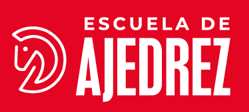                                          Nivel Básico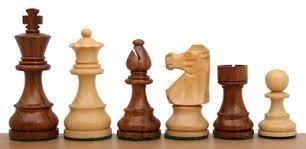                                                    SESIÓN DE APRENDIZAJE 2024  Competencia: Interactúa A Través De Sus Habilidades Socio motrices Capacidad: Crea Y Aplica Estrategias Y Tácticas De Juego Propósito: Comprender la Situación en la que se encuentran en una partida y ve la posibilidad de Realizar la Captura del Peón al PasoDocente: Rosario Zegarra Garrido Área: AjedrezCurso: AjedrezN° De Unidad 1DesempeñoDesempeño PRECISADOEVIDENCIAS DE APRENDIZAJETemaPropone actividades lúdicas como juegos populares y/o tradicionales con adaptaciones o modificaciones propuestas por el grupo aceptando al oponente como compañero de juego y tomando consensos sobre la manera de jugar y los posibles cambios que se den.Identifica la importancia de realizar La Captura del Peón al Paso.Identifica las oportunidades que tendrá en la partida si desarrolla un plan de ataque contra las defensas que pueda realizar su rival. Utiliza los fundamentos del ajedrez para poder obtener una estrategia y plan a seguir para realizar la captura del peón al pasoCoordina en juego y aplica en el tablero de Ajedrez, la teoría brindada en clase.En hora de clase juega con sus compañeros, realiza la captura del peón al pasoInterviene en hora de clase y da solución a diversos ejercicios   La Captura del Peón al PasoENFOQUESVALORESACCIONES O ACTITUDES OBSERVABLESACCIONES O ACTITUDES OBSERVABLESEnfoque de derechosRespetoMantener el orden y la disciplina en clase. La atención y participación en clase. Cumple con resolver los problemas de ajedrez del Libro.Mantener el orden y la disciplina en clase. La atención y participación en clase. Cumple con resolver los problemas de ajedrez del Libro.PROCESOS DE APRENDIZAJEMEDIOS Y MATERIALESInicio: Se realizará la siguiente pregunta: “¿Cómo reaccionamos cuando nos va bien en algo y como cuando nos va mal? “y “¿Cómo reaccionamos si perdemos o ganamos una partida de Ajedrez?”, se recogerá las diversas opiniones por los alumnos brindadas en clase. Se cerrará comentando que conviene estar prevenidos y dar siempre lo mejor de nosotros. Proceso: Se explicará que cada vez que el Rey se encuentra en Jaque está obligado a defenderse de este en la jugada inmediata: ya sea moviendo al Rey a cualquier casilla que no se encuentre dominada por una pieza del oponente, cubriendo el Jaque colocando una pieza del mismo bando entre la pieza que está atacando y el rey o capturando a la pieza que está realizando el jaque. Recordar siempre que el Ajedrez es un juego donde se demuestran buenos modales y se buscan ganar sin incomodar al rival. Final: Jugarán los alumnos en parejas partidas de Ajedrez., los Jaques y Defensa contra el Jaque que intenten o puedan aplicar durante la partida de Ajedrez. Libro De Ajedrez Escuela de Ajedrez Saco Oliveros. Plataforma LichessYouTube videos Ajedrez  PPT de Problemas de Ajedrez. Tablero virtual lichess 